АДМИНИСТРАЦИЯ  ВЕСЬЕГОНСКОГО  РАЙОНАТВЕРСКОЙ  ОБЛАСТИП О С Т А Н О В Л Е Н И Ег. Весьегонск29.12.2017                                                                                                                               № 663п о с т а н о в л я ю:Постановление администрации Весьегонского района от 28.12.2016 № 468 «Об  утверждении муниципальной программы муниципального образования Тверской области «Весьегонский район» «Развитие сельского хозяйства в Весьегонском районе Тверской области» на 2017-2019 годы» признать утратившими силу с 01.01.2018 г.Опубликовать настоящее постановление в газете «Весьегонская жизнь» и разместить его на официальном сайте муниципального образования Тверской области «Весьегонский район» в информационно-коммуникационной сети Интернет.Контроль за исполнением настоящего постановления возложить на первого заместителя главы администрации района  Тихонова А.А.Настоящее постановление вступает в силу со дня его принятия.И.о. главы администрации района                                              А.А. Тихонов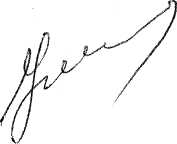 О признании утратившим силу постановления администрации Весьегонского района от 28.12.2016 № 468.